Anti-Slavery and Human Trafficking Statement for Financial Year 2023-2024 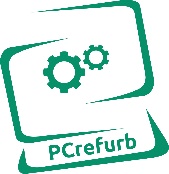 This statement is made pursuant to s.54 of the Modern Slavery Act 2015 and sets out the steps that PCrefurb is taking to ensure that modern slavery or human trafficking is not taking place within our organisation or supply chain. Modern slavery encompasses slavery, servitude, human trafficking and forced labour. PCrefurb does not meet the legal requirement to produce a Modern Slavery Statement as detailed here https://www.gov.uk/guidance/publish-an-annual-modern-slavery-statement#who-needs-to-publish-a-statement. However, we have a zero tolerance approach to any form of modern slavery and we are committed to acting ethically and with integrity and transparency in all our activities and to putting effective systems and controls in place wherever practicable and commensurate with our operations.About us PCrefurb is a Charitable Incorporated Organisation. We aim to "bridge the digital divide" refurbishing donated IT equipment and redistributing it to those most in need, helping people connect with training and education and to support their wellbeing. We provide digital skills training in the community and engage volunteers in all areas of our work, some of whom face complex challenges. We work together for social and environmental good. For further information, please visit www.pcrefurb.org.uk.Our PoliciesWe have a number of policies within our organisation handbook to ensure that we are conducting business in an ethical and transparent manner. These include:Equality & DiversityFreedom of InformationData ProtectionSafeguardingConfidential Reporting or ‘whistleblowing’.Safer recruitment policy: we operate a robust recruitment policy, including conducting eligibility to work in the UK checks when recruiting new staff, in order to help safeguard against human trafficking or individuals being forced to work against their will. Procurement frameworkWe carry out appropriate due diligence as part of all procurement and commissioning activity. PCrefurb look to source from recognised suppliers, vetting them wherever practicable to ensure that they are free of any suggestion of slavery or human trafficking. To ensure this, we aim to work with those organisations that share our values and can demonstrate that they too work ethically and with integrity. This statement will be refreshed on an annual basis and approved by our Board of Directors.